Сенсорная комната  "Релакс"Сенсорная комната  "Релакс"Сенсорная комната  "Релакс"Сенсорная комната  "Релакс"Сенсорная комната  "Релакс"Сенсорная комната  "Релакс"Сенсорная комната  "Релакс"АртикулНаименованиеОписаниеКол-воЦенаСуммафотоRG0051. Комплект "Сенсорный уголок" (Воздушно-пузырьковая трубка, основание, зеркала)Комплект "Сенсорный уголок" -это центральный элемент сенсорной комнаты, который  моментально привлекает к себе взгляды детей и взрослых. Она сочетает в себе ряд полезных функций, в первую очередь это, конечно же, релаксация, организм отдыхает от всей внешней окружающей среды. Воздушные пузырьки, которые циркулируются в колонне, стимулируют зрительный аппарат, а вибрация, которая ощущается при прикосновении, развивает тактильные ощущения. Цвета  плавно сменяют друг друга без пульта управления. Движение многочисленных пузырьков в трубке оказывают поистине завораживающий эффект! Комплект состоит из:1. Воздушно-пузырьковая трубка "Малая" (d-100, h-1500 мм) RG0012. Мягкое основание 500х500х250 мм3. Комплект акриловых зеркал 1000х500 мм13500035000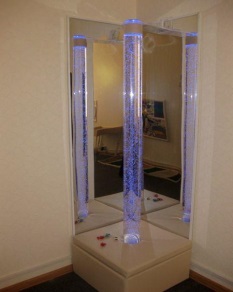 RG0922.Музыкальное кресло-подушкаПри звучании музыки гармоничные звуки благотворно воздействуют на психику, а мягкая вибрация наполняет пространство и слегка приятно проникает в тело. Встроенные в конструкцию мягкого музыкального кресла-подушки колонки музыкального центра обеспечивают позитивные ощущения.Сеансы с использованием музыкального кресла-подушки позволяют расслабиться, нормализовать тонус мышц, снять нервное напряжение, стрессы и тревожность.Размеры:Длина: 1400 мм               Ширина: 1400 мм                  Высота: 500мм12200022000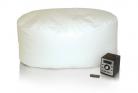 RG1913.Интерактивный сухой бассейн с пультом управления (Рекомендуемое количество шариков - 3000 шт.)Сухой бассейн - неотъемлемый элемент сенсорных и детских игровых комнат. Применяется для релаксации, зрительной и звуковой стимуляции. Полезен детям, взрослым, пожилым людям и людям с ограниченными возможностями. Сухой бассейн идеален для игр с детьми, которые не умеют плавать. Легкие шарики удерживают тело ребенка, создавая ощущение невесомости.Бассейн комплектуются светодиодной подсветкой. В автоматическом режиме смена цветов подсветки происходит плавно и постепенно, что идеально подходит для релаксации, а ручной режим идеально подойдет для игр - например, на распознавание цветов.Размеры:Длина: 2000мм            Ширина: 2000мм                  Высотаа:500 мм          Толщина стенок:200мм15500055000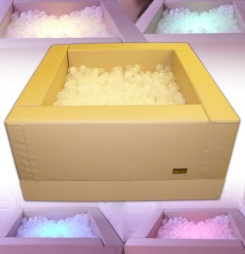 ШАР-ПР704.Прозрачный шарик для сухого бассейнаНаполнитель для сухих бассейнов – его важнейший и неотъемлемый элемент. Это главный «аксессуар» релаксационного и развлекательного сухого купания. Прозрачные шары для сухих бассейнов собственно и создают среду сухого бассейна. Шарики оказывают мягкое массажное воздействие на все тело, покрывают «купающегося» и оказывают легкое приятное сопротивление движению. Для того чтобы подобный отдых был полезным и безопасным, шары для сухих бассейнов должны соответствовать высоким стандартам качества.Размеры:D 70мм30001030000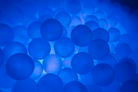 RG0945.Мат настенный,  толщина 10 смМат настенный обеспечит безопасность Вашего ребенка в процессе игры и, благодаря своей мягкости,  создаст уютную атмосферу в сенсорной комнате.Размеры:Длина: 1000мм               Ширина: 1000мм                   Толщина: 100мм248509700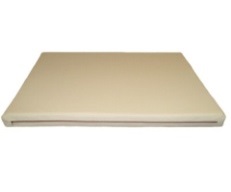 RG0966.Мат напольный, толщина 10 смДля полного ощущения безопасности в сенсорной комнате, разместите мат напольный. Благодаря матам, посетитель сможет с удовольствием расположиться в среде. Мягкий наполнитель погасит удар и поддержит тело человека. Множество форм и размеров позволяют экспериментировать с пространством: создайте отдельные «островки спокойствия», мягкие зоны на полу и вдоль стен или заполните все помещение.Размеры:Длина: 2000мм               Ширина: 1000мм                   Толщина: 100 мм175007500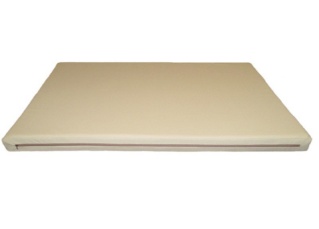 RG4307.Фиброоптический модуль  "Веселое облако" (100волокон) с п/уИнтерактивный подвесной фибероптический модуль выполнен в виде большого облака. Фибероптические волокна (СЕ) встроенные в основание, имитируют льющийся дождь, цвет и светоэффект которого можно регулировать пультом Д/У.  Диаметр каждого волокна не превышает норму, 2,5 мм, что не позволяет волокну путаться и ломаться. Медицинский силикон (оболочка фиберволокна) абсолютно безопасен. Установите желаемый цвет и режим, включите музыкальное сопровождение и можно начинать сеанс.Кол-во волокон длиной 200 см – 100 шт.Изделие уместно как в игровой зоне, так и в зоне «Релакс». Способствует развитию фантазии, восстановлению зрения, развивает тактильные ощущения и моторику.Размеры:Длина: 1192ммШирина: 992ммТолщина основания: 10мм12400024000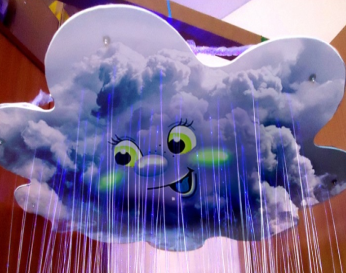 RG1508.Волшебная нить с контроллеромПо гибкой пластмассовой трубке, с цветными светодиодными лампочками внутри, путешествует цвет. Скорость движения огоньков по трубке и их количество можно задать при помощи контроллера. Волшебная нить абсолютно безопасна, её можно сгибать в любом направлении, обвивать вокруг себя, сворачивать по спирали. А можно погрузить волшебную нить в сухой бассейн и тогда шарики заиграют разными огоньками.Размеры:Длина: 1000мм140004000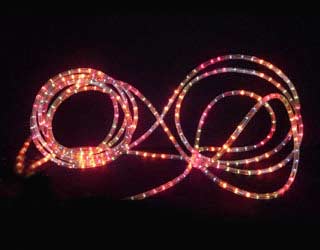 RG1259.Световой проектор "Меркурий" со встроенным ротатором  (для работы требуются сменные проекционные колеса)Световой проектор «Меркурий» - это многофункциональный световой прибор. В сочетании с проекционными колесами проектор создаёт завораживающие спецэффекты.12020020200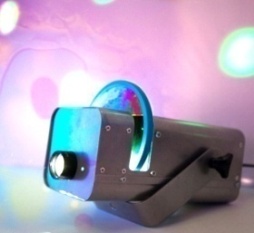 RG12810.Колесо спецэффектов («твердое»)Создает на стене изображение на определенную тематику: космос, океан, зоопарк, планеты, лошади, бабочки-1, бабочки-2, времена года, погода129002900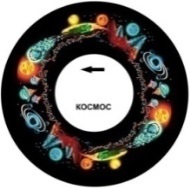 RG12711.Колесо спецэффектов («жидкое» - с неповторяющимся рисунком)Колесо имитирует эффект переливающейся плазмы. Колесо спецэффектов «жидкое» - предназначено для светового проектора. Колесо проецирует неопределённый меняющийся рисунок. Изображения никогда не повторяются, и каждый раз создают расслабляющую сказочную атмосферу в игровой комнате.138003800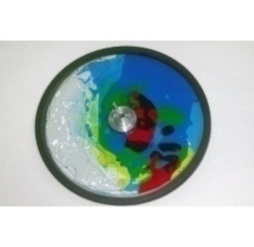 RG01712.Двухсторонняя тактильная панель “Елочка”На панели размещены различные устройства и механизмы, дающие наглядное представление об элементарной механике в игровой форме. Двусторонняя тактильная панель «Елочка» отлично разрабатывает у детей осязательные навыки, помагает развить интерактивную деятельность, а так же предназначена для звуковой стимуляции.Панель является переносной, не требует стационарного закрепления.Размеры:Высота: 361ммШирина: 610ммГлубина: 265мм11030010300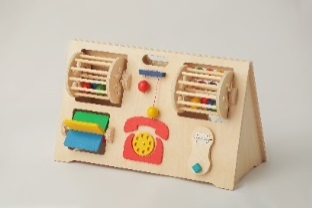                       Всего                                                                                                                                   224400                      Всего                                                                                                                                   224400                      Всего                                                                                                                                   224400                      Всего                                                                                                                                   224400                      Всего                                                                                                                                   224400                      Всего                                                                                                                                   224400                      Всего                                                                                                                                   224400